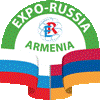 8th International Industrial ExhibitionEXPO-RUSSIA ARMENIA 6th YEREVAN BUSINESS FORUM October 17-19, 2018      Yerevan EXPO Exhibition Complex, 3 A. Akopyan St.It is for the eighth time that Armenia, with the support of the Ministry of Foreign Affairs and the Ministry of Industry and Trade of Russia, the Embassy and the Trade Representation of Russia in Armenia, the ministries and departments of the Republic of Armenia will host the International Industrial Exhibition EXPO-RUSSIA ARMENIA and the regular Yerevan Business Forum that will be held on the margins of it. Over the years, representatives of manufacturing enterprises, scientific and educational organizations from such fields as power industry, mechanical engineering, metallurgy, automotive industry, mining, construction, transport, telecommunications, investment, agriculture, medicine, and education have been taking part in these events. The traditionally high representative level of the Exhibition is invariably emphasized by the participation of the Chairman of the Government of Armenia, the President of Armenia, deputies of the National Assembly, members of the diplomatic corps, and representatives of the business community of the South Caucasus and the Middle East Region. An extensive business program has been developed for the participants, which includes presentations, round tables directly in the Armenian ministries for energy and mining, transport and communications, agriculture, medicine, science, and education, with the participation of heads of departments and key subdivisions. A Contacts Exchange in the B2B format will take place on the margins of the Exhibition. For Russian and foreign companies, EXPO-RUSSIA ARMENIA is an excellent opportunity to acquire reliable partners and to enter new markets.  The Exhibition has become the best platform for presenting products and new opportunities on both sides and for contracting and discussing business initiatives! The organizers of the exhibition invite you to take part in the EXPO-RUSSIA ARMENIA exhibition on October 17-19. The opening ceremony will be held on October 17 at 12 p.m. in Yerevan EXPO!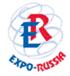 Organizing Committee: Zarubezh-Expo JSCTel.: +7 (495) 721-32-36, 637-50-79, 637-36-33 E-mail: info@zarubezhexpo.ru, www.zarubezhexpo.ru   